FOR IMMEDIATE RELEASE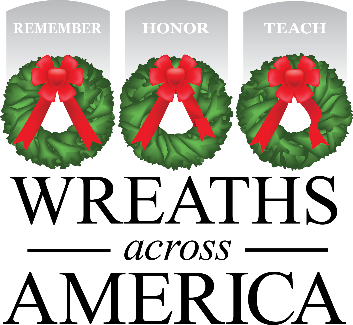 Local Wreaths Across America Event Planned for [time, date at location]
Volunteers help to Remember, Honor, Teach about our community’s heroes.[YOUR TOWN, STATE] — [Date], 2024— Local Wreaths Across America volunteers are working hard to ensure that all veterans laid to rest [LOCATION] are honored this December as part of National Wreaths Across America Day – Saturday, December 14, 2024. In preparation for this annual event, [local group] is holding a [name of event] at [location] at [time] to raise awareness and sponsorships to honor every veteran laid to rest at [participating location].“Every $17 sponsorship made is a meaningful gift from a grateful American who knows what it means to serve and sacrifice for the freedoms we all enjoy,” said Karen Worcester, executive director of Wreaths Across America. “We are so grateful to the good people of this wonderful community for participating in our mission to Remember, Honor and Teach.”Last year, ceremonies were held across the country at more than 4,200 participating locations, placing more than 3 million wreaths for interred veterans. This year Wreaths Across America Day will be held on Saturday, December 14, 2024.The goal: to place a live, balsam fir veteran’s wreath at the headstone of every American veteran to Remember their sacrifice, Honor their service, and Teach the next generation about the value of freedom.  For more information, to donate or to sign up to volunteer, please visit www.WreathsAcrossAmerica.org/YOURID# # #About Wreaths Across America
Wreaths Across America is a 501(c)(3) nonprofit organization founded to continue and expand the annual wreath-laying ceremony at Arlington National Cemetery begun by Maine businessman Morrill Worcester in 1992. The organization’s yearlong mission – Remember, Honor, Teach – is carried out in part each year by coordinating wreath-laying ceremonies in December at Arlington, as well as at thousands of veterans’ cemeteries and other locations in all 50 states and beyond.Press Contacts: Local Person							    EmailPhone numberSean Sullivanssullivan@wreathsacrossamerica.org(207) 230-4599 WAA Media Resource Page
